Til foresatte på 3.-7. trinn på Ve skoleInformasjon om leksehjelpordningen i Kristiansand kommune  Kristiansand kommune tilbyr leksehjelp til alle elever i 3.-10. klasse. Formålet med leksehjelpen er som følger: 1.gi eleven støtte til læringsarbeidet  2.gi eleven følelse av mestring  3.gi eleven gode rammer for selvstendig arbeid  4.medvirke til utjevning av sosiale forskjeller i utdanningen Leksehjelp ved skolen kan ikke erstatte den hjelp eleven kan få hjemme, og det vil fremdeles være foresattes ansvar å følge opp leksene.  Det vil ikke bli gitt leksehjelp i lesing. Skolene legger vekt på daglig lesetrening av fag- og skjønnlitteratur som hjemmearbeid. Gjennom slike aktiviteter kan hjemmet synliggjøre overfor sine barn at skole er viktig og at dere foreldre er opptatt av at skole er viktig. Aktiviteter barn og foresatte er sammen om, skaper noen sterke bånd der bl.a. forventninger dannes. Vi ønsker sterkt at slikt samarbeid fortsetter i tillegg til leksehjelpen. Gjøres ikke dette hjemme, har vi ikke utnyttet den kvalitetsøkningen leksehjelpen kan bli for oss alle.  Innhold i leksehjelp:Det eleven trenger av tid til oppgaveløsninger, trening og arbeid med å mestre læringsmålene, kan utføres i vanlig skoletid så fremt eleven arbeider planmessig, målrettet og konsentrert. Lekser er primært trening i kjent stoff. Arbeidet i leksehjelpstiden er av typen øving, repetisjon, overlæring og ferdig-gjøring. Det er meningen at lekser som blir gitt skal kunne gjøres av eleven uten for mye hjelp. Leksene skal være en fortsettelse av det eleven har lært før. Foresattes ansvar: 1.Foresatte har det overordnede ansvaret for å følge opp leksene. Leksehjelp kan ikke erstatte foresattes oppfølgingsansvar og engasjement for egne barn. 2.Foresatte skal høre elevene i leselekse. 3.Melde fra til kontaktlærer dersom leksene ikke er godt nok tilrettelagt. Hva skal lekser være: Leksene: 1.skal øke elevenes læringsutbytte 2.skal øve opp elevenes selvstendighet og arbeidsvaner, bl.a øvelse i studieteknikk (læringsstrategier) 3.skal gi mestringsopplevelse og må derfor tilpasses i samarbeid med hjemmet 4.bør ikke overstige 30-60 min avhengig av alder og modenhet 5.skal være repetisjon og øvelse med kjent stoff 6.skal være knyttet opp til læringsmålene 7.i lesing skal gis daglig for å utvikle leseferdighetene 8.må følges opp av foresatte. Foresattes viktigste rolle er å være til stede og vise interesse for leksene, samt støtte og hjelpe i best mulig grad.  9.skal følges opp av lærer. Leksenes art avgjør hva slags tilbakemelding lærer gir (muntlig eller skriftlig). Ved vurdering av arbeidet skal lærer gi eleven tilbakemelding på hva som var bra og hva eleven bør jobbe mer med. Informasjon om organisering på Ve skole 22-23                                      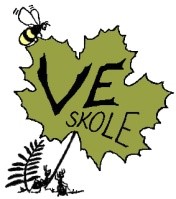 Ordningen starter opp fra og med uke 35(høsten) og uke 2(våren). Leksehjelpen legges etter skoletid. Det er ikke leksehjelp siste uke før jule- og sommerferie og dagen før fridager. Elevene som er på gratis leksehjelp har ikke krav på skyss, men får per i dag tilbud om skoleskyss. Elever på ungdomstrinnet trenger ikke å melde seg på leksehjelp, men kan komme og gå etter behov.---------------------------------------------------------------------------------------------------------------------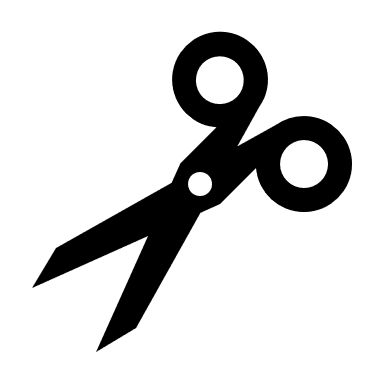 Påmelding: 3.-10.trinn får leksehjelp på aktuelle dager: Vi ønsker tilbud om leksehjelp, og er kjent med vårt ansvar for oppfølging av leksene:•Elevens navn:_______________________________ •Klasse: (2022/2023)_______________________________ •Foresattes underskrift: ______________________________ Leveres kontaktlærer  Mandag  Tirsdag Onsdag 3.trinn 12:15-13:054.trinn 12:15-13:055.trinn13:10-14:006.trinn13:10-14:007.trinn14:00-14:508.trinn14:00-14:509.trinn14:00-14:5010.trinn14:00-14:50